University of Baltimore Student Government Association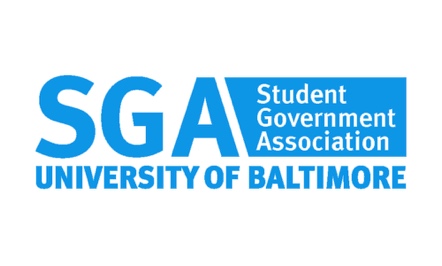 University of Baltimore Student SenateLearning Commons Town HallComposed by: Secretary KingSeptember 11th, 2019Call to OrderRoll CallApproval of AgendaMotion to amend agenda to include:Vote of SpeakerAppointment of Committees and ChairsApproval of MinutesExecutive ReportsTreasurer Ali: Budget reportSecretary King: Any legislation should be sent to me at least 48 hours in advance. Once the agenda is sent out it, I will not add anything on it a senator will have to amend it. President: Senate TrainingGuest SpeakersStudents Assistant Program (SAP):Competence forms-used to gather information on students that may need supportCan make anonymous referral Working on updating the webpageOther campuses use this model When Tony wraps up for the week his office number will be forwarded to BHS, so any student that needs weekend coverage has itDoing lots of advertising (Daily Digest, word of mouth, etc.)Confidentiality is key (review the confidentiality guidelines)If you pose a danger to yourself or others confidentiality will be brokenFree (no extra charge for having access to SAP)When a student calls a licensed clinician is ready to talk to you about life & resourcesOnly thing that’s required is you tell them you are a student at UB (need to verify it)Designed to gear towards short term problems (will help until they connect you with someone who can help long term)Care coordinator will follow up to make sure experience was pleasantCan help provide students with resources like childcare, elder care, etc. John Chapin (Library):Ways to create outreach to students could include big banners, extending library hours, Services:Tutoring For courses that are difficultUse peer support Everyone is trained to meet qualificationsCoaching:Help with time managementHow to do critical reading, etc.Study group facilitationsWriting CenterServices are located on 2nd floor of library Math tutoring is located on 2nd floor of librarySeptember 18th: Taste of TutoringNew BusinessVote for Speaker of the Senate:Nominated: Jose Martinez & Hugh NorkoHugh Norko wins as Speaker of the Senate But considered “invalid” because a motion wasn’t said & the vote was not said to everyoneOpen ForumAsha Malima:Felt she was treated unfairly & the selection process was biased due to her relationship with another senatorPresident Harper was giving her a hard time when trying to reschedule her interview President Harper did not take in the account of the executive members voteAsks that an investigation is conducted to further look into the selection processSpeaker Norko moves to investigate Chauntell Miller:Been pursued for a seat on the senate but was ignoredHer question is “Why does she not have a seat on the senate?”President’s response: A text was sent the week of, which is unprofessional Interviews and applications were closed (didn’t submit an application)Speaker Norko moves to investigate Asha Malima and Chauntell Miller’s case within a senate committee. President: Wants to remind people that the constitution says 6 grad and 6 undergrad, but there’s more undergrad.Secretary King: The constitution does not say what the process would be if a President is biased in the selection process, so what would that process look like?No one could answer the question!SEB is not requesting money, but to keep a healthy relationship between SGA & SEB money should be given (at least a $1,000). Very important that SGA is apart of the crab feast. Advisor CommentsLook & understand the constitution Adjournment